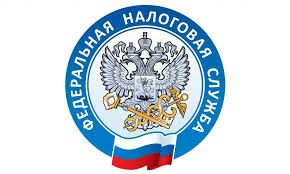 Нужно ли организации применять ККТ при безналичных расчетах с покупателямиОрганизации при получении денежных средств (в том числе предоплаты (аванса)) в безналичном порядке за товары (работы, услуги) в общем случае применяют ККТ.Применение ККТ при безналичных расчетах зависит:- от статуса покупателя (клиента): организация, ИП или физическое лицо, которое не относится к ИП;-  формы безналичных расчетов.Если организации осуществляют безналичные расчеты между собой или с ИП, то ККТ применяется только при расчетах с использованием электронного средства платежа с предъявлением. При расчетах с помощью иных форм безналичных расчетов, например платежными поручениями, организации ККТ не применяют (п. 9 ст. 2 Закона о применении ККТ).Электронными средствами платежа являются:- банковские платежные карты;- электронные кошельки;- банковские переводы через онлайн-банкинг (систему дистанционного доступа к счету типа "Клиент-Банк");- переводы со счетов мобильных телефонов;- оплата товаров (услуг) по QR-коду через систему быстрых платежей.         Чек ККТ при оплате по QR-коду необходим. Обязанность представить чек организация может исполнить, в частности, так (п. п. 2, 3, 3.1 ст. 1.2 Закона о применении ККТ):1) обеспечить отражение на дисплее мобильного телефона, смартфона или иного компьютерного устройства QR-кода, который позволяет покупателю (клиенту) осуществить его считывание и идентифицировать кассовый чек. Он равносилен кассовому чеку на бумажном носителе или в электронной форме;2) выдать кассовый чек или направить на абонентский номер или электронную почту покупателя кассовый чек в электронной форме либо данные, позволяющие идентифицировать этот чек, и адрес сайта в сети Интернет, где можно его получить. Вместе с тем Закон о применении ККТ не запрещает направлять кассовый чек на абонентский номер с помощью сервиса обмена сообщениями. Если кассовый чек направляется покупателю в электронной форме, его можно не печатать на бумажном носителе (Письмо Минфина России от 09.02.2022 N 30-01-15/8660). Но если покупатель требует распечатать кассовый чек на бумаге, даже если до момента расчета он предоставил необходимые данные для направления электронного чека, вы обязаны это сделать, в противном случае вас привлекут к административной ответственности (Письмо ФНС России от 24.03.2022 N АБ-3-20/2677@).         Когда организации в безналичном порядке получают оплату от физических лиц, которые не являются ИП, ККТ применяется при любых разновидностях расчетов: с использованием электронных средств платежа и без них